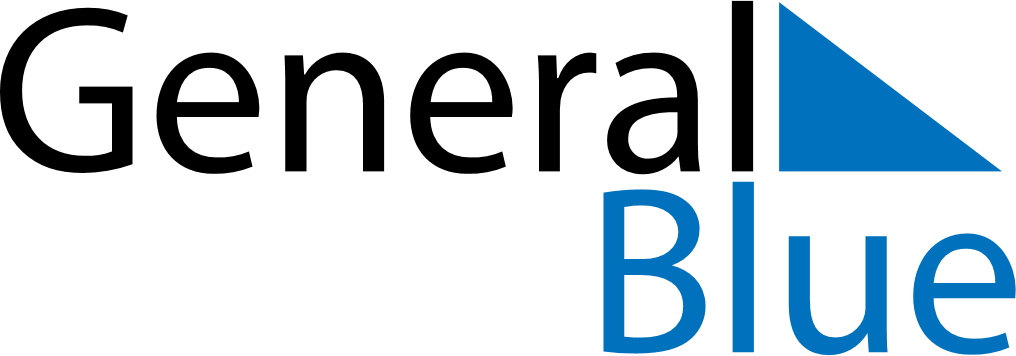 October 2019October 2019October 2019GermanyGermanySundayMondayTuesdayWednesdayThursdayFridaySaturday12345National Holiday678910111213141516171819202122232425262728293031